朝日町公民館アンケートのお願い　令和５年度以降の朝日町公民館教室・サークル・生涯学習講座・イベント実施に向けて皆様のご意見やご希望をお聞かせください。　記入できるところだけでかまいませんので、何卒ご協力いただき、記入後は朝日町公民館までメールもしくは持参にて提出をお願いします。なお、いただいた要望などについては必ずしもすべて対応できるものではないことをご了承ください。１．当てはまる性別を〇で囲んでください。　（　男　・　女　・　その他　）２．当てはまる年齢を〇で囲んでください。　（３０歳未満／３０歳代／４０歳代／５０歳代／６０歳代／７０歳代／８０歳代／９０歳以上）３．今現在参加している生涯学習講座（教室・サークル等）の名前と感想をご記入ください。　　（参考として裏面に開催実績のある講座を掲載しております。）４．開催してほしい生涯学習講座（教室・サークル・イベント等）や活動したいことなどの名前等を自由にご記入ください。（参考として裏面に新規講座（案）を掲載しております。）５．生涯学習講座等を開催してほしい希望の時間帯を〇で囲んでください。（９：３０～１１：３０／１３：００～１５：００／１５：００～１７：００／１７：００～１９：００／１９：００～２１：００）６．団体の運営について課題と考える点を〇で囲んでください。　（１）新規会員がいない　　（２）会員の高齢化　　（３）役員の担い手がいない（４） 会費の集金　　　　　（５）その他（　　　　　　　　　　　　　　　　　　　　　　　　　　　）（６）特になし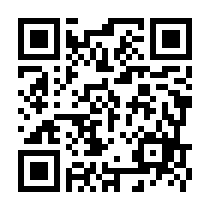 提出先：朝日町公民館　　〒５１０－８１０２　朝日町大字小向１８９３番地　（ポスト投函可）TEL：059-377-2513　FAX：059-377-2515メール：s-kyouiku@town.asahi.mie.jp                          　  (QRコードでも可)【参考】令和４年度朝日町公民館教室・サークル【参考】朝日町公民館新規教室・サークル（案）※現在検討中のもの【生涯学習講座（教室・サークル等）の名前】※複数可【感想】【自由記入】（例）伊勢型紙教室民族ダンス教室コーラス教室ハーモニカ教室ピアノ教室水彩画教室書道教室己書教室ふれあい料理教室写真クラブ朝日吟詩会リズムストレッチクラブ華道クラブやさしいエアロ＆棒シェイプ太極拳クラブ竹細工サークルヨガサークルトールペイントクラブ伊勢朝日音頭保存会（踊り部）伊勢朝日音頭保存会（太鼓部）パッチワーククラブ手編み教室英会話サークル健康吹き矢教室夏休み公民館子ども教室（竹水鉄砲合戦）夏休み公民館子ども教室（燃料電池カーを作ろう）夏休み公民館子ども教室（宿題ポスター完成）夏休み公民館子ども教室（水の電気分解を学ぼう）マインドフルネス男性限定！筋トレ講座着つけ教室＋簡単なマナー教室ガーデニング教室寄せ植え教室コーヒー教室日本舞踊教室親子ＤＩＹ教室スマホ教室フラワーアレンジメント教室千羽鶴教室グラスアート木のおもちゃづくり教室（親子）